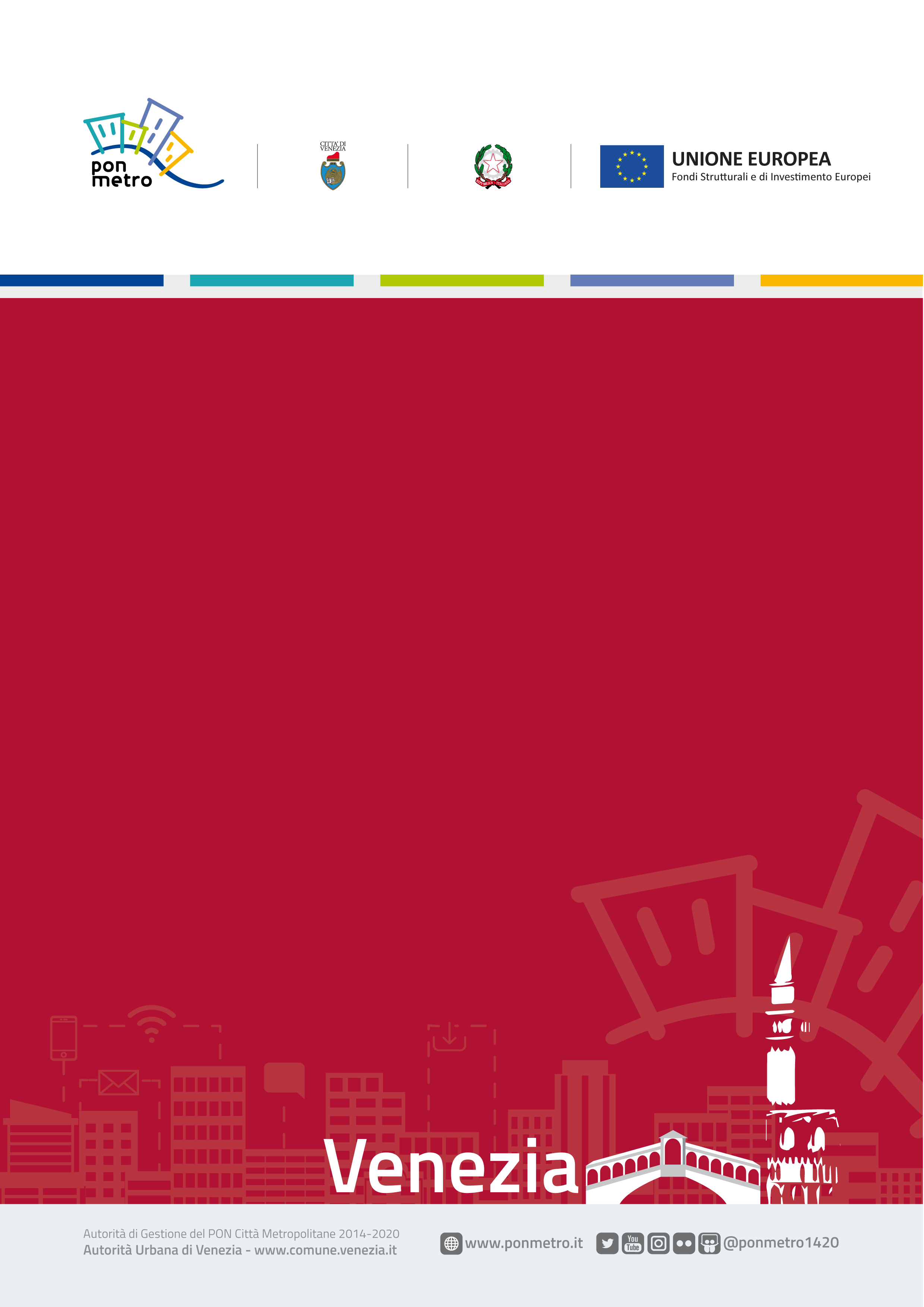 PON Città Metropolitane 2014-2020La città SIcura di séOperazione VE3.3.1.d “Civic Crowdfunding”CUP: F79G17000650007Avviso pubblico per la selezione di progetti di crowdfunding civico di VeneziaDomanda di contributoAl Comune di Venezia	Servizio …………                                       	SedeIl/La sottoscritto/a: ____________________________________ codice fiscale: ______________________Residente: via ________________________________________________________, C.A.P. ____________località _____________________________, Comune di _________________________, Provincia (______)in qualità di _____________________________________ (indicare Presidente, Legale Rappresentante, ecc.)del (indicare l’esatta denominazione dell’associazione, ente ecc):_______________________________________________________________________________________con sede legale in via _____________________________________________________, C.A.P. __________ località ________________________________, Comune di ______________________, Provincia (______)iscritta all’Albo Comunale delle Associazioni del Comune di Venezia con il n. ________________rivolge la domanda di erogazione del contributo di  € _______________________ per: sostegno dell’attività istituzionale; finanziamento della seguente iniziativa svolta: _______________________________________;ai sensi della determinazione dirigenziale n. ________________del__________________________Fornisce inoltre i seguenti dati riguardanti l’associazione:codice fiscale…………………………….…           eventuale  Partita IVA ………………………………..…..Indirizzo e-mail……………………………………… recapito telefonico …………………………………….eventuale recapito telefonico del Presidente o  Responsabile…………………….…………………………….banca d’appoggio associazione  ……………………………….……………………………………………….codice IBAN     …..……………………………………………………………………………………Si allega :  dichiarazione (da compilare obbligatoriamente)scheda riepilogo spese (da compilare obbligatoriamente)_________________________                                         __________________________________          (luogo e data)                                                                              (firma leggibile del/della legale rappresentante)Il sottoscritto ______________________________________, nato a ________________________ (____) il ____________, residente in __________________________(____), via _____________________________________, n. ________, ai sensi dell’art. 47 e seguenti del D.P.R. 445 del 28/12/2000 e consapevole delle sanzioni penali previste dall’art. 76 del medesimo D.P.R. nel caso di dichiarazioni non veritiere dichiara:______________________________	______________________________________________	(luogo e data)	(firma leggibile del/della Legale rappresentante)PARTE RISERVATA ALL’UFFICIO, DA COMPILARSI ESCLUSIVAMENTE QUALORA NEL RIQUADRO B NON SIA STATA INDICATA ALCUNA OPZIONEQualora nel riquadro B non sia stata barrata alcuna opzione, il contributo verrà erogato solo a seguito della seguente attestazione del Dirigente competente: CONTRIBUTO NON SOGGETTO  ALLE DISPOSIZIONI DI CUI ALL’ART. 6 COMMA 2 D.L. 78/2010 IN QUANTO:______________________________________________________________________________________________	_____________________________________	(Timbro e firma del Dirigente del Settore )DOMANDA DI CONTRIBUTOMod. ADichiarazione sostitutiva atto di notorietà Art. 47  D.P.R. 445/2000(allegare sempre copia di un documento di identità del sottoscrittore)        riquadro A): DICHIARAZIONE FISCALE PER LA DISCIPLINA DI CUI ALL’ART. 28 DEL D.P.R. 600/1973  che l’attività svolta dall’Ente medesimo non rientra nel concetto di impresa come specificato   dall’art. 55 del D.P.R. n. 917/86 che richiama l’art. 2195 del Codice Civile e che pertanto il contributo non è soggetto alla ritenuta d’acconto prevista dall’art. 28 del D.P.R. 29.09.1973 n. 600.    che l’attività svolta dall’Ente medesimo rientra in tutto o in parte fra le attività commerciali per cui il contributo è soggetto alla ritenuta d’acconto prevista dall’art. 28 del  D.P.R.  29.09.1973, n. 600. riquadro B: DICHIARAZIONE CONCERNENTE LA DISCIPLINA DI CUI AL COMMA 2 DELL’ART. 6 DEL D.L. 78/2010 Che l’ente/associazione rispetta quanto previsto in materia di compensi per la partecipazione agli organi collegiali di cui all’art. 6, comma 2, del D.L. 78/2010; Che l’ente /associazione è incluso nell’elenco dei soggetti esclusi dall’applicazione della norma di cui al comma 2 dell’art. 6 del D.L. 78/2010 in quanto: ente richiamato dal D. Lgs. 300/1999;  ente richiamato dall’art. 1, comma 2, del D. Lgs. 165/2001; università, ente o fondazione di ricerca;  camera di commercio;   O.N.L.U.S.; ente del Servizio Sanitario Nazionale;  ente previdenziale ed assistenziale nazionale; ente inserito nell’allegato C della legge n. 191/2009 (legge finanziaria per il 2010) Associazione di Promozione Sociale di cui alla L. 383/2000 ed alla L.R. 27/2001, iscritta al registro (specificare tipo) _______________________________ al n. ____________          riquadro C: DICHIARAZIONE relativa al modello EAS (art. 30 D.L. 185/2008) Che l’ente/associazione ha adempiuto a quanto disposto dall’art. 30 del D.L. 185/2008 come convertito con legge n. 2/2009 avendo inviato all’Agenzia delle Entrate il modello EAS; Che l’Ente/associazione è esonerato dalla presentazione del modello EAS in quanto: associazione pro loco che ha optato per le disposizione di cui alla L. 398/1991; ente associativo dilettantistico iscritto nel registro C.O.N.I. non svolgente attività commerciale; organizzazione di volontariato iscritta nei registri regionali di cui alla L. 266/1991 che non svolge attività commerciali diverse da quelle marginali individuate con il  D.M. 25/05/1995; O.N.L.U.S.; cooperativa sociale di cui alla L. 8/1991.